5 cadernos universitários, 96 folhas – capa dura, sem arame1 caderno pequeno para  Inglês – capa dura, sem arame1 pasta catálogo, com 100 plásticos ( JÁ COLOCADOS)lápis, borracha e apontador com depósito1 caneta azul e outra de qualquer cor1 pasta fina com elástico 1 tesoura média para papel 1 régua de 30cm (material inquebrável)1 caixa de lápis de cor (12 ou 24 cores)1 marcador de texto2 pacotes  de  papel colorido criativo  ( tamanho A4) 4 envelopes pardos, tamanho ofício1 tubo de cola branca  – 90g2 gibis 2 revistas de passatempo ( de acordo com a faixa etária)Agenda da Escola, sempre na mochila. (Será entregue no início do ano. Favor preencher os dados, manter os telefones sempre atualizados e colar uma foto recente da criança.) LIVROS:   ATENÇÃO!!!  OS LIVROS DIDÁTICOS NÃO SERÃO ENTREGUES  NA 1ª REUNIÃO DE PAIS. DEVE-SE AGUARDAR A SOLICITAÇÃO FEITA  PELA PROFESSORA  DA TURMA1 MINIDICIONÁRIO COM  ORTOGRAFIA ATUALIZADAMATEMÁTICA: APRENDER JUNTOS – Matemática 4 – Roberta Taboada e Angela Leite- Editora SM- Nova Coleção/BNCCCIÊNCIAS: APRENDER JUNTOS – Ciências 4 – Cristiane Motta – Editora SM  - Nova Coleção/BNCCLÍNGUA PORTUGUESA: APRENDER JUNTOS – Português- 4- Adson Vasconcelos- Editora SM- Nova Coleção/BNCCHISTÓRIA: APRENDER JUNTOS - História  – 4 – Raquel dos S. Funari e Monica Lungov- Editora SM- Nova Coleção/BNCCGEOGRAFIA: APRENDER JUNTOS- Geografia - 4- Leda Leonardo da Silva – Editora SM - Nova Coleção/BNCCENSINO RELIGIOSO- SEMEAR JUNTOS 4 – Editora  SM- Nova Coleção/BNCCPROJETO PAI – PENSAMENTO, AÇÃO E INTELIGÊNCIA -  Volume 4 – Marian Basqués – Editora-SMINGLÊS: ORBIT 4 – EDITORA MODERNA/RICHMONDOBSERVAÇÕES:Será solicitado  um livro paradidático, por trimestre,  para a Ciranda de Livros ( a combinar com a professora em fevereiro). O casaco Escolar  e  todo  material  devem  estar, obrigatoriamente,  identificados com o nome completo do aluno.Entregar todo o material, exceto os livros e  o que precisa estar sempre na mochila ,à  professora  da turma, na 1ª reunião– Dia 02/02/19 (sábado – às 7h 30 min). Ainda não recomendamos o uso de FICHÁRIO para alunos do 4º AE.Outros materiais poderão ser solicitados, ao longo do ano letivo, em decorrência do trabalho e das propostas desenvolvidas.  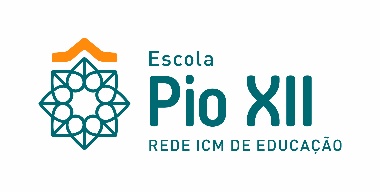 CONGREGAÇÃO DAS IRMÃS DO IMACULADO CORAÇÃO DE MARIAESCOLA PIO XIIAvenida Meriti, 265 – Vila Kosmos/ Rio de Janeiro – RJTels: 3391.0074 ou 3391.0177www.redeicm.org.br/pioxiiLISTA DE MATERIAL – 2019/ 4º ANO DO ENSINO FUNDAMENTAL